IMPORTANT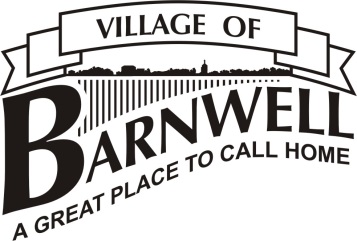 NOTICEREMEMBRANCE DAY GARBAGE PICK-UP SCHEDULE CHANGE Garbage pick-up for Nov 11th, 2017 has been changed toFRIDAY, NOVEMBER 10, 2017Regular pick-up is scheduled forSATURDAY, NOVEMBER 18TH, 2017This change was made due to the Taber Landfill Holiday Hours.RECYCLING WILL REMAIN THE SAME FOR NOVEMBER 11TH , 2017